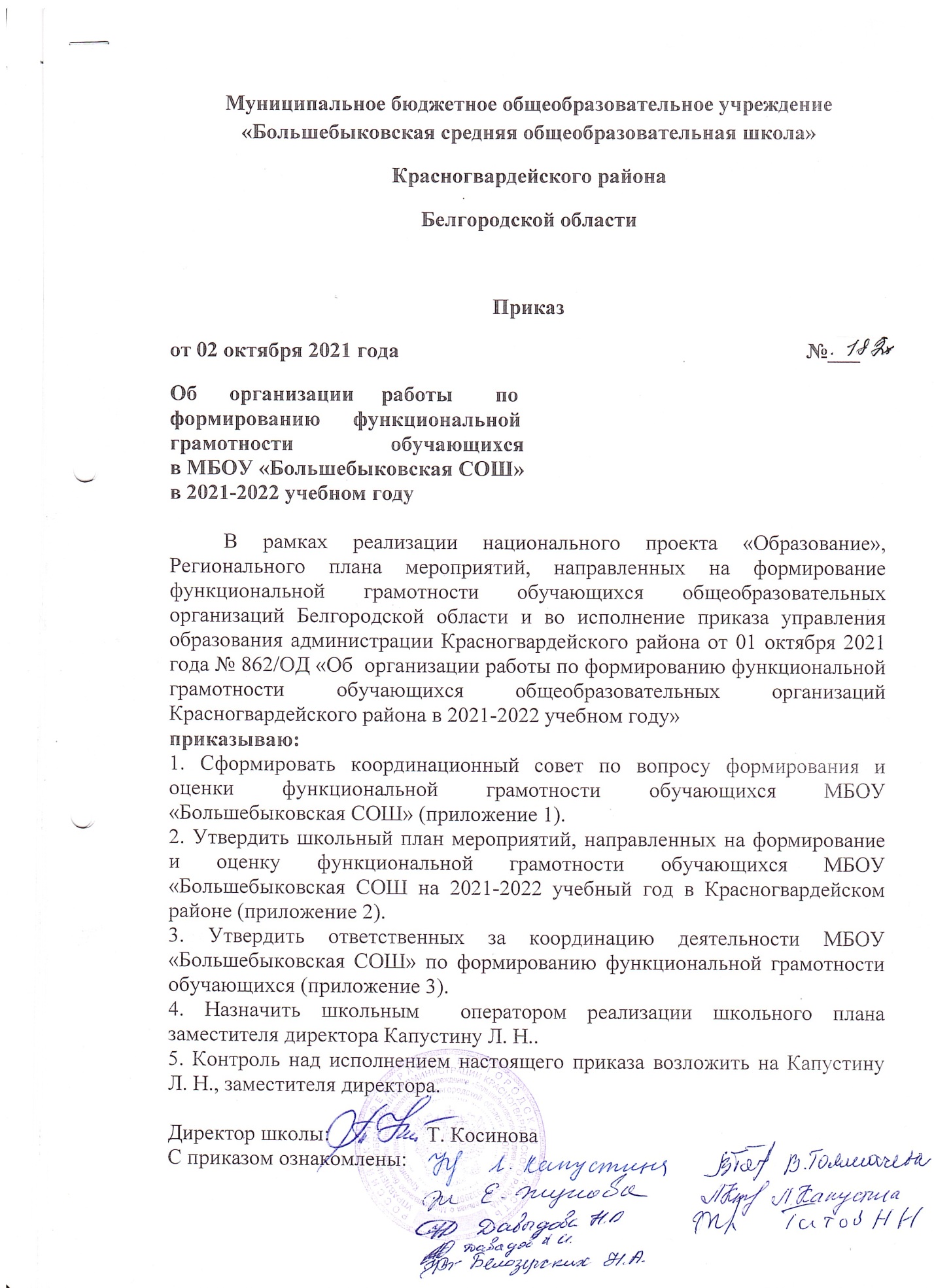  Приложение № 1к приказу МБОУ «Большебыковская СОШ»от «02» октября 2021 г.  № 182Состав координационного совета по вопросу формирования и оценкифункциональной грамотности обучающихся МБОУ «Большебыковская СОШ»Приложение № 2к приказу МБОУ «Большебыковская СОШ»от «02» октября 2021 г.  № 182План мероприятий, направленных на формирование 
и оценку функциональной грамотности обучающихся МБОУ «Большебыковская СОШ»на 2021/2022 учебный год                                                                                   Приложение № 3к приказу МБОУ «Большебыковская СОШ»«02» октября 2021 г.  № 182Список ответственных за координацию деятельности МБОУ «Большебыковская СОШ» по формированию функциональной грамотности обучающихся на 2021-2022 учебный год№ п/пФИОДолжность1Косинова Татьяна НиколаевнаДиректор МБОУ «Большебыковская СОШ», председатель2Капустина Любовь НиколаевнаЗаместитель директора МБОУ «Большебыковская СОШ», заместитель председателя3Давыдова Наталья ВасильевнаЗаместитель директора МБОУ «Большебыковская СОШ», секретарь4Белозерских Наталья АндреевнаУчитель русского языка, литературы и музыки МБОУ «Большебыковская СОШ», руководитель ШМО учителей гуманитарного цикла5Жукова Елена ВасильевнаУчитель химии, биологии, информатики, педагог-психолог МБОУ «Большебыковская СОШ»6Давыдов Александр ИвановичУчитель физической культуры, руководитель ШМО учителей эстетического цикла7Капустина Людмила АлександровнаУчитель иностранного языка (немецкого), ИЗО, руководитель ШМО классных руководителей№ п/пМероприятияИсполнители и соисполнителиСроки1Создание координационного совета по вопросу формирования и оценки функциональной грамотности обучающихся Косинова Т. Н., директорДо 2 октября 2021 г.    2Организация работы МБОУ «Большебыковская СОШ» по внедрению в учебный процесс банка заданий для оценки функциональной грамотности, разработанных ФГБНУ «Институт стратегии развития образования Российской академии образования» Косинова Т. Н., директор, Капустина Л. Н., заместитель директораДо 20 сентября 2021 г.3Участие МБОУ «Большебыковская СОШ» в методических совещаниях по вопросу формирования и оценки функциональной грамотности обучающихся Члены координационного советаЕженедельно 4Организация методической поддержки учителей и МБОУ «Большебыковская СОШ»Члены координационного советаПостоянно 5Организация информационно-просветительской работы с родителями, представителями средств массовой информации, общественностью по вопросам функциональной грамотностиЧлены координационного совета, классные руководители, учителя МБОУ «Большебыковская СОШ»Постоянно6Участие в вебинаре «Формирование функциональной грамотности как основа развития учебно-познавательной компетентности обучающихся»Члены координационного советаДо 30 сентября 20217Корректировка планов работы школьных методических объединений в части формирования и оценки функциональной грамотности обучающихсяКапустина Л. Н., заместитель директора, руководители ШМОДо 01 октября 2021 г.9Формирование базы данных учителей, участвующих в формировании функциональной грамотности обучающихся 8-9 классов 2021-2022 учебного года, по шести направлениям (читательская грамотность, математическая грамотность, естественнонаучная грамотность, финансовая грамотность, глобальные компетенции и креативное мышление) Капустина Л. Н., заместитель директораДо 01 октября 2021 г.10Участие в заседании круглого стола  «Формирование функциональной грамотности в процессе преподавания дисциплин гуманитарного цикла»Капустина Л. Н., заместитель директора, Белозерских Н. А., руководитель ШМО учителей гуманитарного циклаДо 20 октября 2021 г.11Участие в семинаре совместно с ГК «Просвещение» «Работаем с естественнонаучной грамотностью на уроках химии»Капустина Л. Н., заместитель директора, Жукова Е. В., руководитель ШМО учителей естественно-научного цикла До 25 октября 2021 г.12Участие в семинаре-практикуме «Формирование функциональной грамотности на уроках естественнонаучного цикла» для учителей химии, биологии, физики общеобразовательных организаций Капустина Л. Н., заместитель директора, Жукова Е. В., руководитель ШМО учителей естественно-научного циклаДо 30 ноября 2021 г.13Прохождение курсов повышения квалификации по вопросам функциональной грамотности учителями Капустина Л. Н., заместитель директораДо 01 ноября 2021 г.14Проведение мониторинга реализации Регионального плана мероприятий, направленных на формирование и оценку функциональной грамотности МБОУ «Большебыковская СОШ», на 2021/2022 учебный годКапустина Л. Н., заместитель директораДо 30 декабря 
2021 г.15Участие в заседании круглого стола по обмену опытом «Функциональная речевая грамотность педагогов Белгородской области»Члены координационного советаДо 30 декабря 
2021 г.16Участие в семинаре «Естественнонаучная грамотность как компонент функциональной грамотности. Контекстные задания» (для учителей биологии)Капустина Л. Н., заместитель директора, Жукова Е. В., руководитель ШМО учителей естественно-научного циклаДо 25 февраля 2022 г.17Участие в семинаре-практикуме «Формирование функциональной грамотности как основа развития учебно-познавательной компетентности учащихся в процессе изучения предметов начальной школы»Капустина Л. Н., заместитель директора, Белозерских Н. А., руководитель ШМО учителей гуманитарного цикла, Жукова А. И., учитель начальных классов, Япрынцева Н. И., учительначальных классов, Давыдова Н. В., учитель начальных классовДо 28 марта 2022 г.18Участие в семинаре-тренинге «Применение новых подходов в обучении для развития функциональной грамотности обучающихся»Члены координационного советаДо 22 марта 2022 г.19Участие в семинаре «Естественнонаучная грамотность: формирование и оценивание» (для учителей географии)Капустина Л. Н., заместитель директора, Жукова Е. В., руководитель ШМО учителей естественно-научного цикла, Толмачева Т. А., учитель геоографииДо 25 марта 2022 г.20Участие в вебинаре «Естественнонаучная грамотность в цифре. Полезные ресурсы для учителя» (для учителей физики)Капустина Л. Н., заместитель директора, Жукова Е. В., руководитель ШМО учителей естественно-научного цикла, Бурминов Ю. А., учитель физикиДо 25 апреля 2022 г.21Участие в разработке методических рекомендаций по формированию функциональной грамотности обучающихсяЧлены координационного совета, учителяДо  30 мая 2022 г.22Участие в семинаре по обмену опытом формирования функциональной грамотности для педагогов МБОУ «Большебыковская СОШ»Косинова Т. Н., директор, Капустина Л. Н, заместитель директора, учителя МБОУ «Большебыковская СОШ»До 20 июня 2022 г.23Проведение мониторинга реализации плана мероприятий, направленных на формирование и оценку функциональной грамотности МБОУ «Большебыковская СОШ», на 2021/2022 учебный годКосинова Т. Н., директор, Капустина Л. Н, заместитель директораДо 20 июня 2022 г.№ п/пВид грамотностиФИОДолжностьТелефон, электронный адрес1ЧитательскаяБелозерских Наталья АндреевнаУчитель русского языка, литературы и музыки, руководитель ШМО учителей гуманитарного цикла89205960335nata10.66@mail.ru 2ЕстественнонаучнаяЖукова Елена Васильевнаучитель химии, биологии и информатики, руководитель ШМО учителей естественно-научного цикла89192867583elenazhukova73@yandex.ru 3МатематическаяТолмачева Валентина МихайловнаУчитель математики89205783321 valya.tolmacheva.1957@mail.ru 4ФинансоваяКосинова Татьяна НиколаевнаДиректор, учитель обществознания89205750060kosinova.t@inbox.ru 5Глобальные компетенцииТитов Николай ИвановичУчитель истории, ОДНКР, социальный педагог89202061125nik.titov1958@mail.ru 6Креативное мышлениеКапустина Людмила Александровнаучитель иностранного языка (немецкого), ИЗО89205620672kapustina_lyudmila_68@mail.ru 